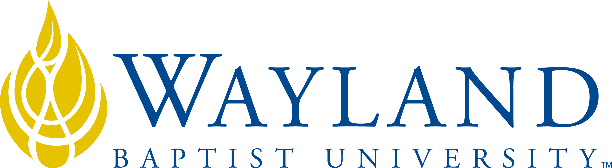 School of BusinessWBU Online – Virtual Campus2. UNIVERSITY MISSION STATEMENTWayland Baptist University exists to educate students in an academically challenging, learning-focused and distinctively Christian environment for professional success, and service to God and humankind.3. COURSE NUMBER & NAME: FINA 3309-vc01, Financial Management4. TERM: Summer, 2022 (5/30– 7/23)5. INSTRUCTOR: Professor, Dr. Hayoung Gim6. CONTACT INFORMATION:Office phone: noneWBU Email: hgim@wbu.eduCell phone: 907-382-18957. OFFICE HOURS, BUILDING & LOCATION:      None, contact me via email, in Blackboard, or Cell phone8. COURSE MEETING TIME & LOCATION:Meeting day & time: various times in blackboard9. CATALOG DESCRIPTION: Role of the financial manager, the tax environment and its effects on business decisions, the time value of money, cash and capital budgeting, financial statements, working capital, money markets and their regulators, monetary policy and its relation to the firm, and financial forecasting.10. PREREQUISITE:ACCT 2305 or ACCT 3307, or concurrent enrollment, or consent of school.11. REQUIRED TEXTBOOK AND RESOURCE MATERIAL: 12. OPTIONAL MATERIALS: a business calculator is recommended, BA II Plus by Texas Instrument or similar one13. COURSE OUTCOMES AND COMPETENCIES:Summarize the function of the financial manager and related financial tools available to manage a firm’s finances and build shareholder wealth. Apply financial analysis models to measure a firm’s financial strengths and weaknesses.Explain the term structure of interest rates and apply time value of money principles to develop pro forma financial statements and capital budgeting plans. Dissect financial securities valuations and capital structure, including various risk measurements under single assets and portfolios conditions.14. ATTENDANCE REQUIREMENTS:As stated in the Wayland Catalog, students enrolled at one of the University’s external campuses should make every effort to attend all class meetings. All absences must be explained to the instructor, who will then determine whether the omitted work may be made up. When a student reaches that number of absences considered by the instructor to be excessive, the instructor will so advise the student and file an unsatisfactory progress report with the campus executive director. Any student who misses 25 percent or more of the regularly scheduled class meetings may receive a grade of F in the course. Additional attendance policies for each course, as defined by the instructor in the course syllabus, are considered a part of the University’s attendance policy.15. STATEMENT ON PLAGIARISM & ACADEMIC DISHONESTY:Wayland Baptist University observes a zero tolerance policy regarding academic dishonesty. Per university policy as described in the academic catalog, all cases of academic dishonesty will be reported and second offenses will result in suspension from the university.16. DISABILITY STATEMENT:In compliance with the Americans with Disabilities Act of 1990 (ADA), it is the policy of Wayland Baptist University that no otherwise qualified person with a disability be excluded from participation in, be denied the benefits of, or be subject to discrimination under any educational program or activity in the university. The Coordinator of Counseling Services serves as the coordinator of students with a disability and should be contacted concerning accommodation requests at (806) 291-3765. Documentation of a disability must accompany any request for accommodations.17. COURSE REQUIREMENTS and GRADING CRITERIA:  Students are expected to take two exams, turn in Home Works, and attend to classes (discussion board in Blackboard) regularly.    Weighing Scheme:               Midterm Exam:     40%              Final Exam:             40%              Home Works:         20%There will be four home works. The final exam will cover materials discussed after the first exam. Attendance in the discussion board is required, and the instructor will monitor.    Grading Scale:    A = 90 – 100,  B = 80 – 89,  C = 70 – 79, D = 60 – 69, F = less than 60  17.1 Include Grade Appeal Statement: “Students shall have protection through orderly procedures against prejudices or capricious academic evaluation. A student who believes that he or she has not been held to realistic academic standards, just evaluation procedures, or appropriate grading, may appeal the final grade given in the course by using the student grade appeal process described in the Academic Catalog. Appeals  may  not  be  made  for  advanced  placement  examinations  or  course bypass examinations. Appeals are limited to the final course grade, which may be upheld, raised, or lowered at any stage of the appeal process. Any recommendation to lower a course grade must be submitted through the Vice President of Academic Affairs/Faculty Assembly Grade Appeals Committee for review and approval. The Faculty Assembly Grade Appeals Committee may instruct that the course grade be upheld, raised, or lowered to a more proper evaluation.”18. TENTATIVE SCHEDULEWeek 1 (5/30 – 6/5)Reading:      Chapter 1 – An overview of Financial Management     Chapter 2 – Financial Markets and Institutions Assignments: weekly Blackboard discussionsWeek 2 (6/6 – 6/12)Reading:      Chapter 3 – Financial Statements, Cash Flow, and Taxes     Chapter 4 – Analysis of financial StatementsAssignments: weekly Blackboard discussions                           Home Work #1, due by 6/12Week 3 (6/13 – 6/19)Reading:      Chapter 5 – Time Value of MoneyAssignments: weekly Blackboard discussions                        Home Work #2, due by 6/19Week 4 (6/20 – 6/26)Reading:      Chapter 6 – Interest Rates     Chapter 7 – Bonds and their Valuation Assignments: weekly Blackboard discussions[Note] Midterm Exam, will be Posted on Thursday, due by 6/26Week 5 (6/27 – 7/3)Reading:      Chapter 8 – Risk and Rate of Return     Chapter 9 – Stocks and their Valuations Assignments: weekly Blackboard discussionsWeek 6 (7/4 – 7/10)Reading:      Chapter 10 – Cost of Capital     Chapter 11 – Basics of Capital BudgetingAssignments: weekly Blackboard discussions      Home Work #3, due by 7/10Week 7 (7/11 – 7/17)Reading:      Chapter 12 – cash Flow estimation and Risk     Chapter 13 – Capital structure and Leverage Assignments: weekly Blackboard discussions      Home Work #4, due by 7/17Week 8 (7/18 – 7/23)Reading:      Chapter 15 – Working Capital Management     Chapter 16 – Financial Planning and Forecasting Assignments: weekly Blackboard discussions      [Note] Final Exam: due by 7/23BOOKAUTHOREDYEARPUBLISHERISBN#UPDATEDFundamentals of Financial ManagementWith Mind TapBrigham & Houston10th2020Cengage9781-33791-09654/3/19